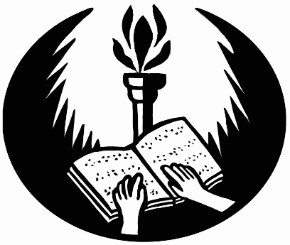 SAVEZ SLIJEPIH CRNE GOREUl.Njegoševa br.6, 81000 PodgoricaTel: +382 (0)20 665 368, fax: +382 (0)20 665 377E mail: savezslijepihcg@gmail.com http://www.ss-cg.org/ , http://www.zaposliosi.me/    „Obuka za stručne radnike/ce i saradnike/ce o usluzi videćeg/e pratioca/teljke - značenje, standardi, prava i obaveze korisnika/ca, saradnika/ca i stručnih radnika/ca“AGENDA, 18. 11. 2021. (petak)VrijemeNaslov sesijeCilj sesije09.00 – 09.20Otvaranje drugog dana treningaPodsjetiti se na usvojena znanja na prethodnom danu obuke i razmijeniti ideje i razmišljanja o temama i materijalima za drugi dan obuke09.20 – 09.40Sedmični plan aktivnostiShvatiti značaj i razumjeti proces izrade sedmičnog plana aktivnosti9.40 – 10.40Vježba i rad u parovimaPrimjeniti usvojeno znanje na sopstvenim slučajevima i steći iskustvo u okviru izrade sedmičnog plana aktivnosti10.40 – 11.10Predstavljanje rada u parovimaIznijeti rezultate rada u parovima i razmijeniti ideje i razmišljanja o značaju i procesu izrade sedmičnog plana aktivnosti u vezi s videćim pratiocem11.10 – 11.25Pauza za kafu11.25 – 12.00Obuka videćeg pratioca/teljke, uvod u temu rada sa videćim pratiocem/teljkomShvatiti značaj i korake dobro vođene obuke vodećeg pratioca/teljkeIzlistati i razmijeniti ideje, razmišljanja i iskustva o kriznim situacijama u pružanju usluge videćeg pratioca12.00 – 12.30Rad sa videćim pratiocem/teljkomUpoznati se sa svim aspektima odnosa usluge videćeg pratioca i shvatiti značaj kvalitetne komunikacije i procedura za adekvatno pružanje usluge12.30 – 13.30Pauza za ručak13.30 – 14.20Vježba u parovima i predstavljanje rezultata radaPrimjeniti usvojena znanja na zadatim situacijama, koje se mogu dogoditi u pružanju usluge videći pratilac/teljka14.20 – 14.40Završna diskusijaPostaviti i razjasniti nedorečena pitanja, razmijeniti utiske o  obuci14.40 – 14.55Evaluacija obukeIznijeti anonimne ocjene i sugestije za unaprijeđenje kvaliteta obuke, dati osvrt na ispunjenost očekivanja učesnika/ca14.55 – 15.15Zatvaranje obukePružiti kontakt informacije SSCG-a i trenera/ica, pozdraviti se sa grupom